DMPS Middle School IB Art2020-2021 School Year
Instructor: Mr. PinionContact Info: nathan.pinion@dmschools.orgCourse Description for DMPS Middle School IB Art 8th gradeCourse Info: Grade: 8This course thoroughly covers the IB Visual Arts Criterion; Knowing and Understanding, Developing Skills, Thinking Creatively, and Responding that can be found in the IB MYP Arts guide.Course RequirementsThis course is designed to be completed in one term. It is recommended that you follow the pace of the modules and due dates in order to complete the class on time.  If at any point you have any questions regarding pace or instruction, please feel free to reach out to me via Canvas or Teams.You will need the following materials in order to be successful in this class:Digital Device to access Canvas materials Basic Art Supplies: pencils, markers, colored pencils, erasers, paper, or similarOptional Art Supplies: virtual platforms (such as Photoshop), 3D mediums (such as playdough), or similarWe encourage the use of a sketchbook for ease of accessing references, additional resources, and worksheets that might help practice ideas or foster creativity throughout these modules.  Here is a copy of the IB Process Journal (sketchbook) a number of DMPS students use when in face-to-face learning environments.  Feel free to use it digitally or if able, print a copy for yourself.DMPS MS IB ART Process Journals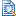 Attendance:[Insert attendance policy for virtual and hybrid option]Pacing (based in a 9wk term - double expected pacing for an 18wk term):Module 1: 1 week or 1 active hour
Module 2: 1 week or 1 active hour
Module 3: 2 weeks or 2 active hours
Module 4: 1 weeks or 1 active hour1
Module 5: 1.5 week or 1.5 active hours
Module 6: 2.5 weeks or 2.5 active hoursTelecommuting and Virtual LearningJust as students have the ability to complete their school work wherever they choose teachers also have the same ability. It is highly encouraged that a student reaches out to their teacher if there is a need to meet face-to-face to ensure that the teacher they need to meet with will be available to come into the office. The most ideal way to get help will be to reach out to your teacher through Microsoft Teams rather than waiting to meet in person.Communication Policy [Insert times that teachers can be contacted](VC Example) All Virtual Campus teachers maintain regular working hours during the day just like teachers who work in classrooms throughout Des Moines Public Schools. Virtual Campus teachers can be reached through Microsoft Teams Monday through Friday from 8:30 am to 4:30 pm.  Teachers also adhere here to 2-hour response time or less during the workday and depending on the time in which the communication is sent, the teacher may not respond until the next day of business.Grading Policies and ProceduresA strong focus will be on providing student feedback and formative assessment. Evidence gathered throughout course (assignments and discussions) are evaluated on whether or not the responses and submissions meet the outlined success criteria available at the beginning of the module on the "Goals, Targets and MYP Art Objectives" pages for each module and referenced throughout the course.Each assignment is worth "8 points" with alignment to the IB Grading Scales below.  While Canvas will add the scores together for an "total score" this does not reflect your grade.  At all times, students should have a goal of 8 on all assignments and discussions.  The score, out of 8, will be reflected in Infinite Campus.  Students have the ability to improve their score any time during the term.All courses in Canvas will have a built-in grade book where students can view feedback on each assignment a student completes. While Canvas is where students complete all of the coursework and where daily grades can be seen, Infinite Campus is the official grade book where transcripts are generated. Infinite Campus will be updated regularly as students complete learning targets and whole topics.Grading ScalesFinal grades in Infinite Campus will follow the format below.7-8 = excellent
5-6 =substantial
3-4= adequate
 1-2= limited
0= Does not meet descriptor above